El Consejo de Administración u organismo competente (especificar cuál) de la entidad asociada: (razón social)                             Con Nit. ____________ en su reunión del día _____del mes_______ del año _______, según consta en el acta No. ________, determinó inscribir como representante a la Asamblea General Ordinaria a ________________________________________, identificado (a) con cédula de ciudadanía N° __________ quien actualmente ocupa el cargo de ________________________________.Para constancia firma:__________________________________Secretario Consejo de Administración u Organismo Equivalente                                     Fecha _______________________FORMATO 1. Favor diligenciar este formato en papelería institucional de la Entidad o en su defecto, debe llevar el sello. El nombre de quien firma (Secretario del Consejo de Administración u Organismo de Dirección equivalente), debe estar legible. 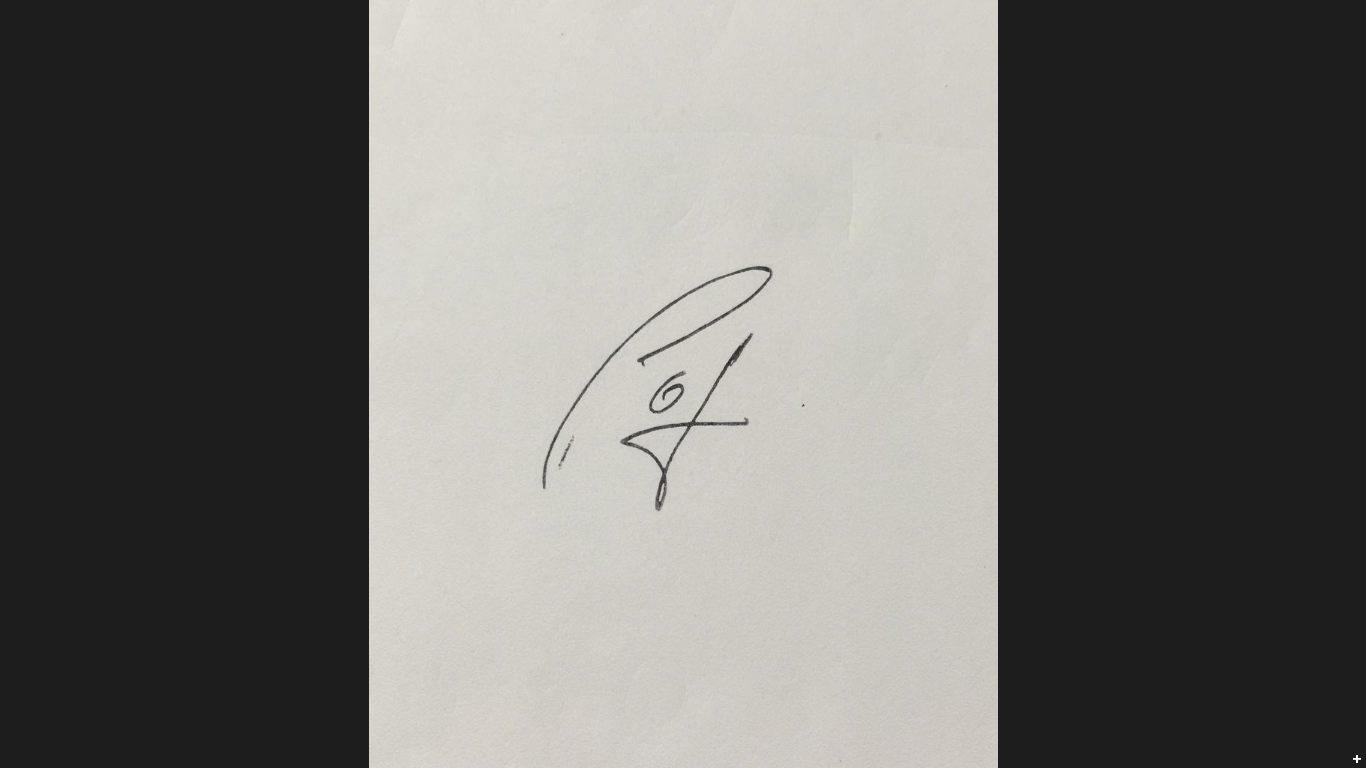 